               Preisliste für Fischverkauf                       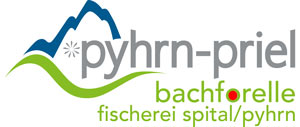 Regenbogenforelle nicht ausgenommen	€/kg	   9,00Regenbogenforelle ausgenommen		€/kg 	 12,50Regenbogenforelle Filet				€/kg	 25,00Regenbogenforelle geräuchert			€/kg 	 26,00Regenbogenforelle geräuchert Filet		€/kg 	 44,00Saibling nicht ausgenommen			€/kg 	10,00Saibling ausgenommen				€/kg	 13,50Saibling Filet						€/kg	 27,00Saibling geräuchert					€/kg	 28,00Saibling Filet geräuchert				€/kg	 45,00Lachsforelle ausgenommen			€/kg	 16,00Lachsforelle Filet					€/kg	 29,00Karpfen ausgenommen				€/kg	 12,50Karpfenfilet						€/kg	 27,00Karpfen geschröpft					€/kg	 29,00